選填志願 (升學資訊)選填志願登入頁面：https://tyc.entry.edu.tw/NoExamImitate_TL/NoExamImitate/Apps/Page/Public/News.aspx******接下來步驟******    閱讀資訊安全宣告 → 填適性輔導__問卷調查 → 基本資料查詢→ 免試志願選填 → 查詢我的免試志願資料 → 列印志願資料表(草稿)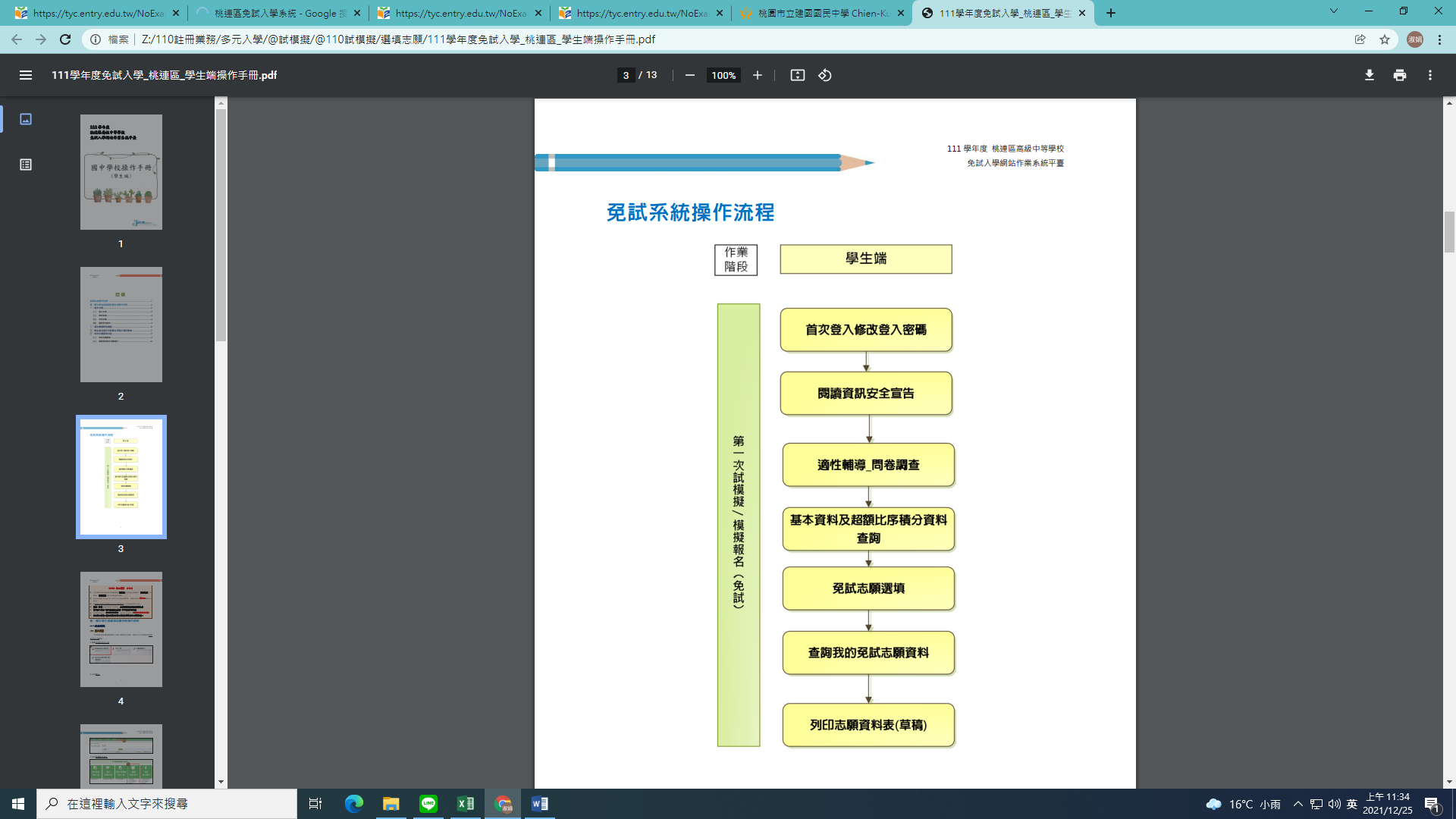 登入身分：集體報名學生 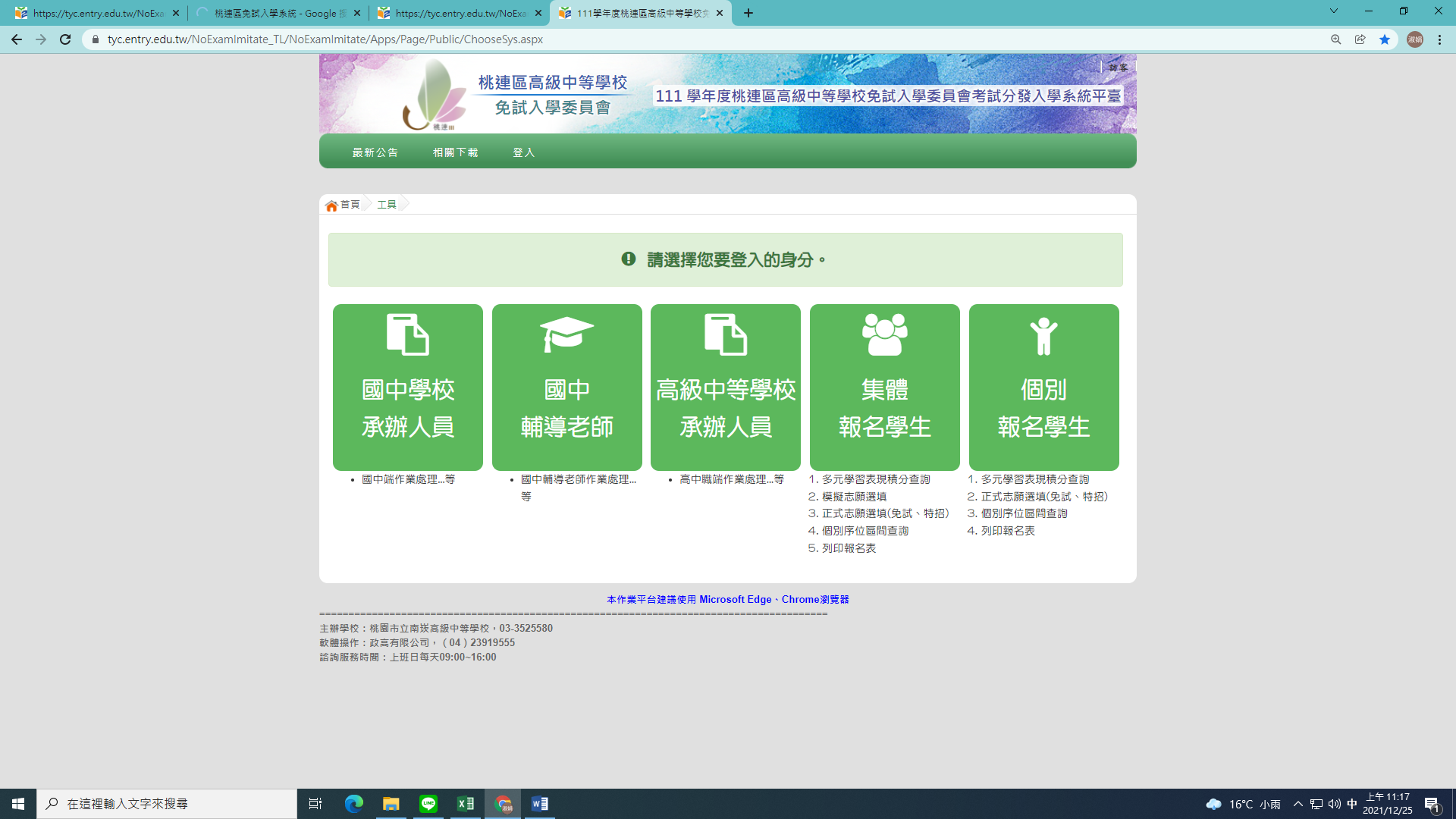 選擇學校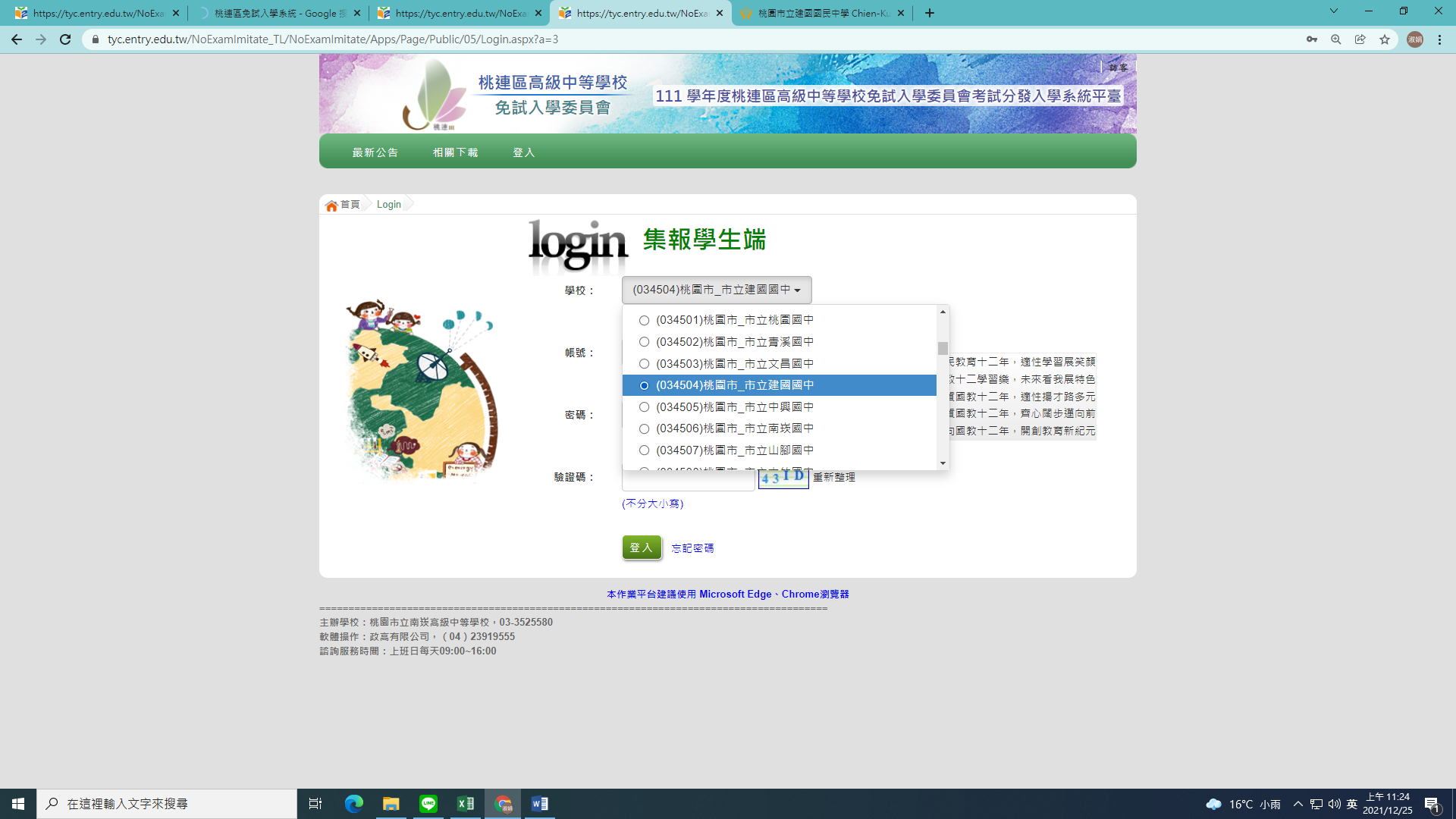 登入帳密：帳：身分證字號密：生日6碼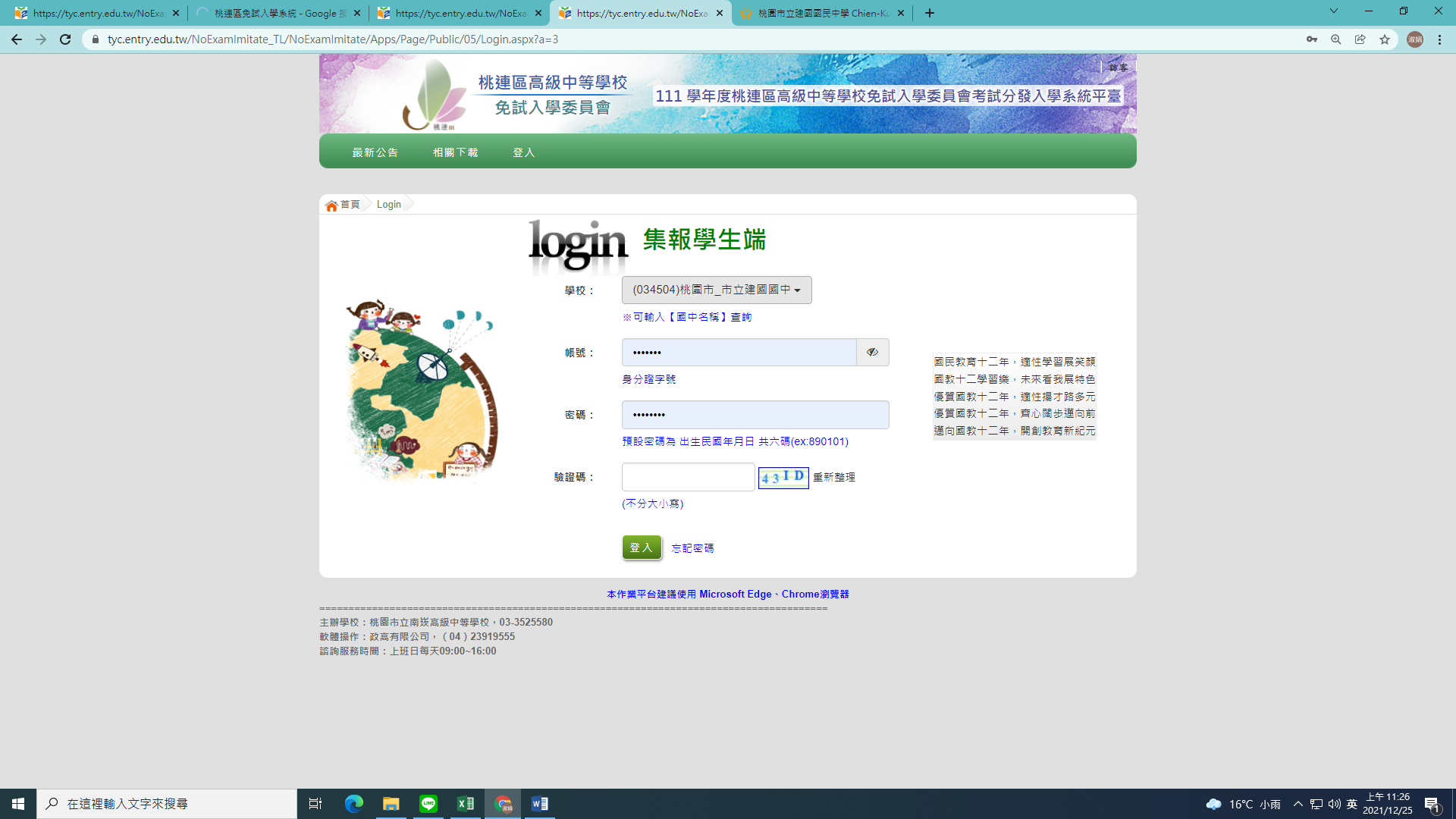 修改密碼建議仍使用出生年月日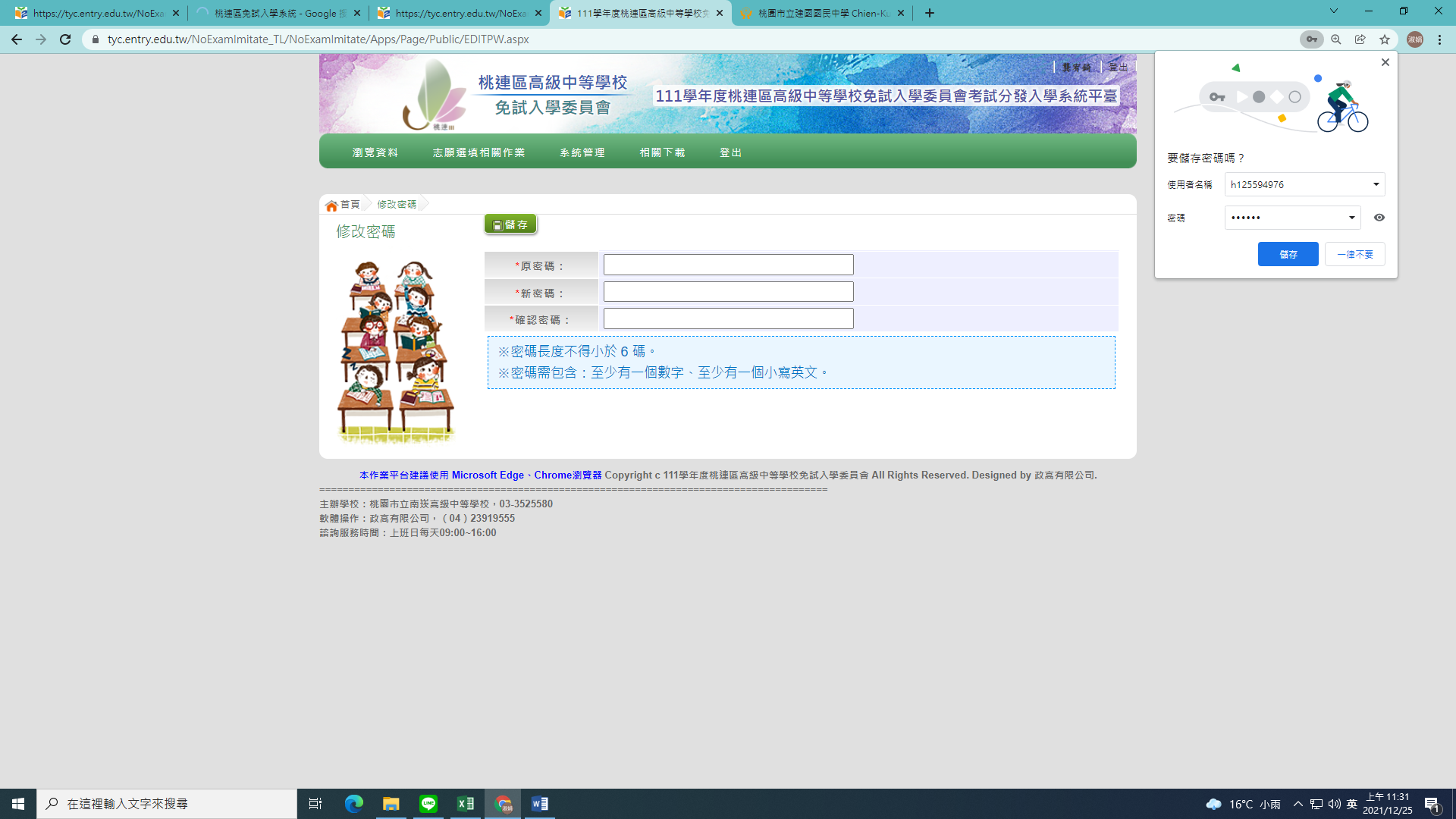 